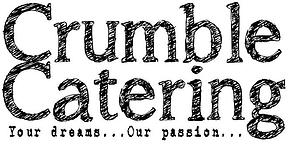 We have a wonderful range of warm and cold canapés to offer, beautifully presented on plates and slates and served by our friendly staff during a champagne reception, welcome drinks or even a canapé party.